В рамках всероссийской акции «Час кода» 4-12 декабря прошли уроки информатики в 8-10 классах. Всего в уроках приняли участие 22 учащихся нашей школы. На уроках были просмотрены видеоматериалы в которых ведущие специалисты рассказали об IT-технологиях. Затем учащиеся попробовали свои силы в программировании, используя игру АМ-НЯМ.Все участники получили сертификаты об участии в акции.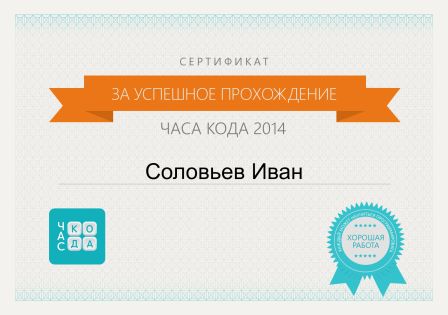 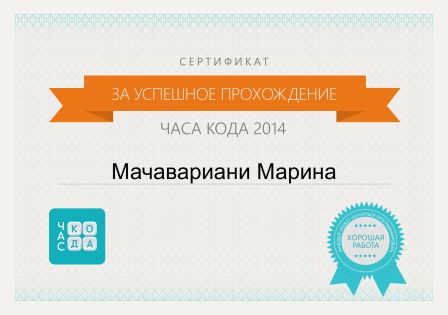 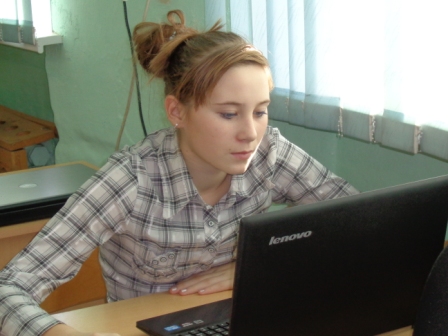 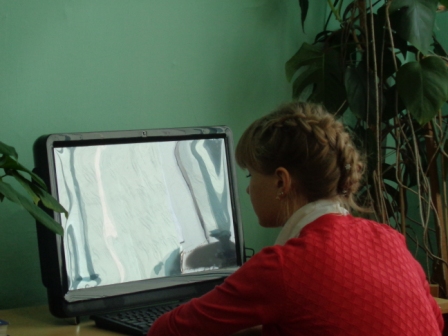 